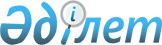 О внесении изменений в постановление от 3 октября 2005 года № 1276 "Об организации социальных рабочих мест для трудоустройства безработных из целевых групп населения"
					
			Утративший силу
			
			
		
					Постановление акимата города Костаная от 26 января 2006 года № 108. Зарегистрировано управлением юстиции города Костаная 14 февраля 2006 года за № 9-1-38. Утратило силу - Постановлением акимата города Костаная Костанайской области от 16 июня 2009 года № 1118

      Сноска. Утратило силу в соответствии со статьей 27 Закона РК от  24.03.1998 № 213 - Постановлением акимата города Костаная Костанайской области от 18.06.2009 № 1118.

      В соответствии со статьями 5,7 и 18-1 Закона Республики Казахстан "О занятости населения", статьи 53 Бюджетного кодекса Республики Казахстан на основании статьи 31 Закона Республики Казахстан "О местном государственном управлении в Республике Казахстан",  акимат города Костаная ПОСТАНОВЛЯЕТ:

      1. Внести в постановление акимата города Костаная от 3 октября 2005 года № 1276 "Об организации социальных рабочих мест для трудоустройства безработных из целевых групп населения" (регистрационный номер 9-1-25, газета "Костанай" от 28 октября 2005 года) следующие изменения:

      в инструкцию об организации и финансировании социальных рабочих мест, приложение к указанному постановлению:



      подпункт 3) пункта 2 изложить в следующей редакции:

      "3) молодежная практика - трудоустройство выпускников учебных заведений начального, среднего и высшего профессионального образования, не имеющих опыта работы, незанятой молодежи, не имеющей стажа и опыта работы по полученной специальности, безработных, завершивших профессиональное обучение по направлению уполномоченного органа, в целях приобретения практических знаний, умений и навыков.";



      пункт 6 изложить в следующей редакции:

      "6. С целью обеспечения трудоустройства безработных на социальные рабочие места и эффективного использования бюджетных средств, предназначенных на оплату их труда, комиссия по отбору работодателей, предлагающих организацию социальных рабочих мест, на основании письменных заявлений отбирает работодателей, предлагающих организацию социальных рабочих мест для трудоустройства безработных из целевых групп населения".



      2. Контроль за исполнением настоящего постановления возложить на  заместителя акима города Костаная А. Нургазинова.       Аким города
					© 2012. РГП на ПХВ «Институт законодательства и правовой информации Республики Казахстан» Министерства юстиции Республики Казахстан
				